     RIWAYAT HIDUPMuslim, dilahirkan di Bone, pada  tanggal 03 Desember 1989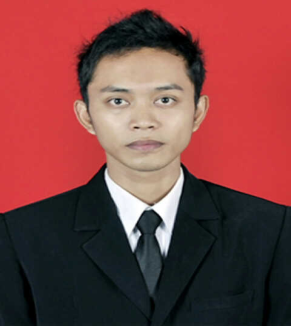 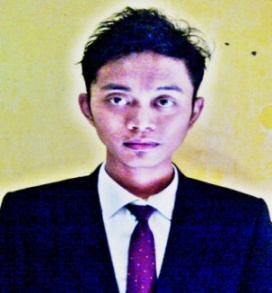 Penulis  anak ke  enam dari tujuh  bersaudara dari buah kasihpasangan H.Ambo Asse dan Hj. Fatimah. Penulis menginjakkan kaki dijenjang  pendidikan mulai dari Sekolah Dasar  pada tahun 1995 di SDN 69 Itterung Bone dan tamat pada tahun 2001, Pada tahun yang sama melanjutkan pendidikan di  MTs Pondok Pesantren Darul Arqam Gombara Makassar dan tamat pada tahun 2004. Kemudian pada tahun yang sama penulis melanjutkan pendidikan di Sekolah Menengah Atas di SMA Negeri 1 Tellu Siattinge Kabupaten.Bone dan tamat pada tahun 2007. Tahun 2007 penulis berhasil masuk jalur SMPTN pada jurusan Kurikulum dan Teknologi Pendidikan, Fakultas Ilmu Pendidikan, Universitas Negeri Makassar. 